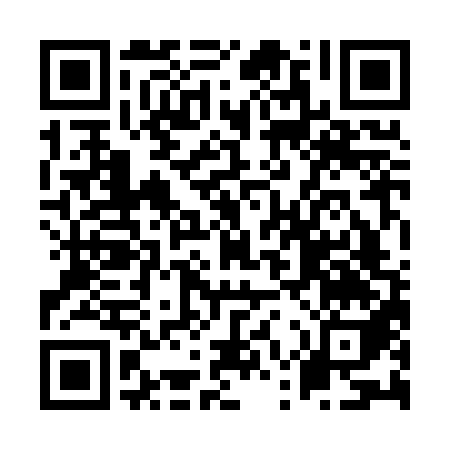 Prayer times for Halls Creek, AustraliaMon 1 Apr 2024 - Tue 30 Apr 2024High Latitude Method: NonePrayer Calculation Method: Muslim World LeagueAsar Calculation Method: ShafiPrayer times provided by https://www.salahtimes.comDateDayFajrSunriseDhuhrAsrMaghribIsha1Mon4:235:3611:332:565:306:382Tue4:245:3611:332:555:296:383Wed4:245:3611:332:555:296:374Thu4:245:3611:322:545:286:365Fri4:245:3711:322:545:276:356Sat4:245:3711:322:545:266:357Sun4:255:3711:312:535:266:348Mon4:255:3711:312:535:256:339Tue4:255:3811:312:525:246:3210Wed4:255:3811:312:525:236:3211Thu4:255:3811:302:525:226:3112Fri4:255:3811:302:515:226:3013Sat4:265:3811:302:515:216:3014Sun4:265:3911:302:505:206:2915Mon4:265:3911:292:505:206:2816Tue4:265:3911:292:495:196:2817Wed4:265:3911:292:495:186:2718Thu4:275:4011:292:495:176:2619Fri4:275:4011:282:485:176:2620Sat4:275:4011:282:485:166:2521Sun4:275:4011:282:475:156:2522Mon4:275:4111:282:475:156:2423Tue4:275:4111:282:475:146:2324Wed4:285:4111:272:465:136:2325Thu4:285:4111:272:465:136:2226Fri4:285:4211:272:455:126:2227Sat4:285:4211:272:455:126:2128Sun4:285:4211:272:455:116:2129Mon4:295:4311:272:445:116:2030Tue4:295:4311:272:445:106:20